7	рассмотреть возможные изменения и другие варианты в связи с Резолюцией 86 (Пересм. Марракеш, 2002 г.) Полномочной конференции о процедурах предварительной публикации, координации, заявления и регистрации частотных присвоений, относящихся к спутниковым сетям, в соответствии с Резолюцией 86 (Пересм. ВКР-07) в целях содействия рациональному, эффективному и экономному использованию радиочастот и любых связанных с ними орбит, включая геостационарную спутниковую орбиту;7(A)	Вопрос A − Ввод в действие частотных присвоений всем системам НГСО и рассмотрение поэтапного подхода к развертыванию систем НГСО в конкретных полосах частот и службахВведениеВ общих предложениях европейских стран по вопросу А пункта 7 повестки дня (Дополнительный документ 1 к Документу 16(Add.19) ВКР-19) предлагается регламентарное решение для ввода в действие частотных присвоений всем системам НГСО и рассмотрения поэтапного подхода к развертыванию систем НГСО в конкретных полосах частот и службах. Общие предложения европейских стран не предусматривают конкретной даты начала применения поэтапной процедуры. Администрации, являющиеся авторами настоящего вклада, предлагают 1 января 2021 года в качестве даты начала применения поэтапной процедуры, и в настоящем вкладе представлены соответствующие изменения регламентарного текста, содержащегося в предложении EUR/16A19A1/17, входящем в общее предложение европейских стран. Эта дата начала, наряду с общим предложением европейских стран, согласно которому первый этап должен составлять два года после даты начала процедуры, позволяет достичь равновесия между недопущением возможности "складирования" спектра, сокращением регламентарной неопределенности и обеспечением ранее заявленным системам времени для адаптации их плана развертывания, при необходимости, для соблюдения этапов. Наряду с предлагаемой датой начала администрации, являющиеся авторами настоящего вклада, поддерживают остальную часть регламентарного текста, содержащегося в общем предложении европейских стран, и поэтому данные разделы не включены в этот вклад. ПредложенияADD	D/AUT/FIN/HNG/NOR/POR/CZE/G/56/1#50063ПРОЕКТ НОВОЙ РЕЗОЛЮЦИИ [D/AUT/FIN/HNG/NOR/POR/CZE/G-A7(A)-NGSO-MILESTONES] (ВКР-19)Поэтапный подход к внедрению частотных присвоений космическим станциям негеостационарных спутниковых систем в определенных 
полосах частот и службах ...учитывая,...признавая,...c)	что, поскольку п. 13.6 применяется к системам НГСО с частотными присвоениями, для которых было получено подтверждение их ввода в действие до 1 января 2021 года в полосах частот и службах, на которые распространяется действие настоящей Резолюции, необходимы переходные меры, для того чтобы затронутые заявляющие администрации имели возможность либо подтвердить развертывание спутников в соответствии с требуемыми заявленными характеристиками, указанными в Приложении 4, либо завершить развертывание в соответствии с настоящей Резолюцией;d)	что для частотных присвоений системе НГСО, которая была введена в действие и для которой достигнут конец периода, указанного в MOD п. 11.44, до 1 января 2021 года в полосах частот и службах, на которые распространяется действие настоящей Резолюции, затронутым заявляющим администрациям следует либо предоставить возможность подтвердить завершение развертывания спутников в соответствии с характеристиками Приложения 4 их зарегистрированных частотных присвоений, либо предоставить достаточно времени, для того чтобы завершить развертывание в соответствии с настоящей Резолюцией;...признавая далее,...отмечая,...решает,...2	что для частотных присвоений, к которым применим пункт 1 раздела решает и для которых окончанием семилетнего регламентарного периода является 1 января 2021 года или более поздняя дата, заявляющая администрация должна предоставить Бюро требуемую информацию о развертывании в соответствии с Дополнением 1 к настоящей Резолюции не позднее чем через 30 дней после окончания регламентарного периода, установленного в MOD п. 11.44, или через 30 дней после окончания периода ввода в действие, указанного в MOD п. 11.44C, в зависимости от того, какая дата наступит позднее;3	что для частотных присвоений, к которым применяется пункт 1 раздела решает и для которых окончание семилетнего регламентарного периода, установленного в MOD п. 11.44, наступило до 1 января 2021 года, заявляющая администрация должна предоставить Бюро требуемую информацию о развертывании в соответствии с Дополнением 1 к настоящей Резолюции не позднее чем через 30 дней после вышеуказанной даты;...7	что для частотных присвоений, к которым применяется пункт 3 раздела решает, заявляющая администрация должна сообщить в Бюро требуемую информацию о развертывании в соответствии с Дополнением 1 к настоящей Резолюции для поэтапного периода, упомянутого в подпунктах a)−c) настоящего пункта 7 раздела решает: a)	не позднее чем через 30 дней после истечения двухгодичного периода после 1 января 2021 года;b)	не позднее чем через 30 дней после истечения четырехгодичного периода после 1 января 2021 года; c)	не позднее чем через 30 дней после истечения семилетнего периода после 1 января 2021 года;...поручает Бюро радиосвязи...дополнение 1 
К ПРОЕКТУ НОВОЙ РЕЗОЛЮЦИИ [D/AUT/FIN/HNG/NOR/POR/CZE/G-A7(A)-NGSO-MILESTONES] (ВКР-19)...______________Всемирная конференция радиосвязи (ВКР-19)
Шарм-эль-Шейх, Египет, 28 октября – 22 ноября 2019 года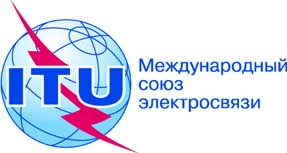 ПЛЕНАРНОЕ ЗАСЕДАНИЕДокумент 56-R8 октября 2019 годаОригинал: английскийГермания (Федеративная Республика)/Австрия/Финляндия/Венгрия/ Норвегия/Португалия/Чешская Республика/Соединенное Королевство Великобритании и Северной ИрландииГермания (Федеративная Республика)/Австрия/Финляндия/Венгрия/ Норвегия/Португалия/Чешская Республика/Соединенное Королевство Великобритании и Северной ИрландииПредложения для работы конференцииПредложения для работы конференцииПункт 7(A) повестки дняПункт 7(A) повестки дня